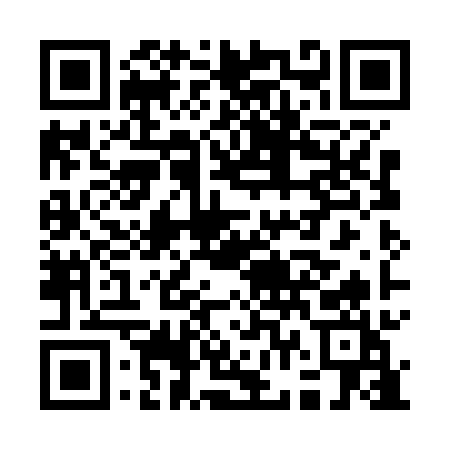 Prayer times for Majki-Tykiewki, PolandMon 1 Apr 2024 - Tue 30 Apr 2024High Latitude Method: Angle Based RulePrayer Calculation Method: Muslim World LeagueAsar Calculation Method: HanafiPrayer times provided by https://www.salahtimes.comDateDayFajrSunriseDhuhrAsrMaghribIsha1Mon4:046:0812:395:057:109:072Tue4:016:0512:385:067:129:093Wed3:586:0312:385:087:149:114Thu3:556:0112:385:097:169:145Fri3:525:5812:375:107:179:166Sat3:495:5612:375:117:199:197Sun3:455:5412:375:137:219:218Mon3:425:5112:375:147:239:249Tue3:395:4912:365:157:259:2610Wed3:365:4712:365:167:269:2911Thu3:335:4412:365:187:289:3212Fri3:295:4212:365:197:309:3413Sat3:265:4012:355:207:329:3714Sun3:235:3812:355:217:349:4015Mon3:195:3512:355:237:359:4216Tue3:165:3312:355:247:379:4517Wed3:125:3112:345:257:399:4818Thu3:095:2912:345:267:419:5119Fri3:055:2612:345:277:429:5420Sat3:025:2412:345:287:449:5721Sun2:585:2212:335:307:4610:0022Mon2:545:2012:335:317:4810:0323Tue2:515:1812:335:327:5010:0624Wed2:475:1512:335:337:5110:0925Thu2:435:1312:335:347:5310:1326Fri2:395:1112:335:357:5510:1627Sat2:355:0912:325:367:5710:1928Sun2:315:0712:325:387:5810:2329Mon2:275:0512:325:398:0010:2630Tue2:235:0312:325:408:0210:30